Soyez les bienvenus pour notre 48e réunion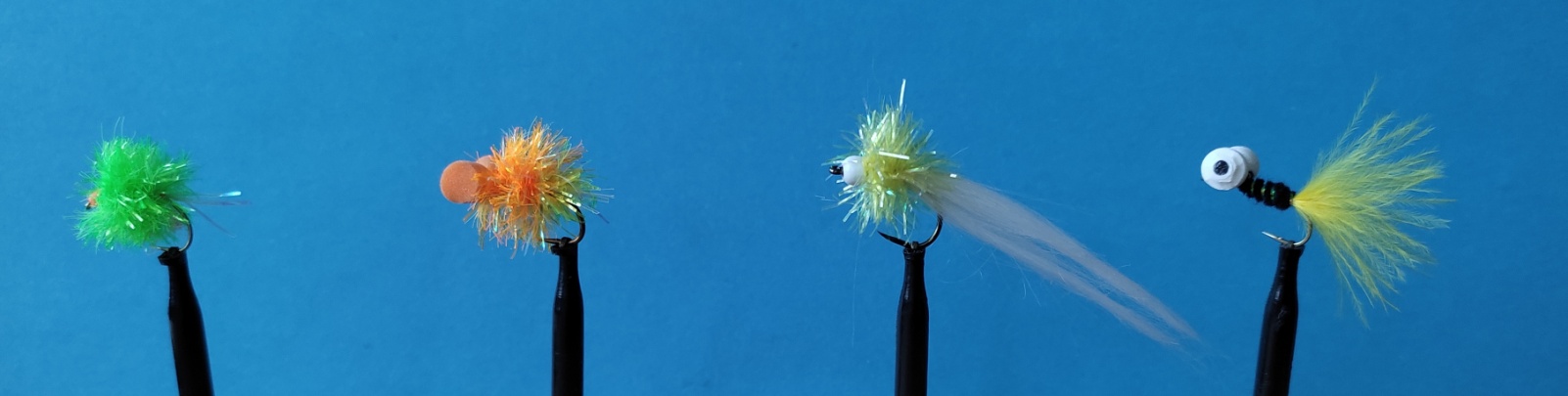                Blob                             Blobies                      Blob lesté                       BoobieContenu de la réunion : du 02-12-2022-  Info-  Une petite pensée pour Roger Waydelich-  Montage du blob au boobie en passant par le blobies-  Montage d´un chironome en lure fil-  Ramener une clé USB pour copier le contenu des réunions.Les matériaux sont fournis par le clubNous avons 5 étaux, les monteurs confirmés peuvent apporter leurs outils, chacun peut venir, même sans monter de mouches, passer un moment ensembleProchaine réunion le 17-12-2022 repas Noël au Oberjegerhof à 12h00